 					ΕΠΕΙΓΟΝΕΛΛΗΝΙΚΗ ΔΗΜΟΚΡΑΤΙΑ 					Ν. Ψυχικό, 09-02-2015ΑΠΟΚΕΝΤΡΩΜΕΝΗ ΔΙΟΙΚΗΣΗ ΑΤΤΙΚΗΣ 			Αριθμ. πρωτ.: 298ΓΕΝΙΚΗ Δ/ΝΣΗ ΔΑΣΩΝ & ΑΓΡΟΤΙΚΩΝ ΥΠΟΘΕΣΕΩΝΔ/ΝΣΗ  ΣΥΝΤΟΝΙΣΜΟΥ & ΕΠΙΘΕΩΡΗΣΗΣ ΔΑΣΩΝΤΜΗΜΑ: Γ΄Ταχ. Δ/νση: Λ. Μεσογείων 239				ΠΡΟΣ: Αποκεντρωμένη Διοίκηση ΑττικήςΤαχ. Κωδ.: 154 51 Ν. Ψυχικό					Δ/νση ΠΕ.ΧΩ.ΣΧ. Πληρ.: Γ. Βασιλόπουλος					Τμήμα Α΄Τηλ.: 210.3725725						Μεσογείων 239Φαξ : 210.3725712						Τ.Κ. 154 51 Ν. ΨυχικόΚΟΙΝ.: 1) Γενική Δ/νση Δασών και Α.Υ.	     Κατεχάκη 56	     Τ.Κ. 115 25 Αθήνα2) Δ/νση Δασών Πειραιά    Αγίου Διονυσίου 5    Τ.Κ. 185 45 Πειραιάς3) Δασαρχείο Πειραιά    Αγίου Διονυσίου 5    Τ.Κ. 185 45 ΠειραιάςΘΕΜΑ: Γνωμοδότηση για τη Μελέτη Περιβαλλοντικών Επιπτώσεων (ΜΠΕ) που αφορά το έργο «Μονάδα Παραγωγής Ηλεκτρικής Ενέργειας από Βιορευστά-vegetable oil, ισχύος 360 kW της εταιρείας ‘‘ΗΛΕΚΤΡΟΪΛ ΙΚΕ’’» επί της οδού Αβέρωφ 10, Δήμου Νίκαιας-Αγίου Ιωάννη Ρέντη της Περιφερειακής Ενότητας Πειραιώς, Περιφέρειας Αττικής.ΣΧΕΤ.: α) Το αριθμ. πρωτ. Φ6712/3726/14/17-10-2014 έγγραφο της Διεύθυνσης Περιβάλλοντος και Χωρικού Σχεδιασμούβ) Το αριθμ. πρωτ. 2639/22-10-2014 έγγραφο Δ/νσης Συντονισμού και Επιθεώρησης Δασώνγ) Το αριθμ. πρωτ. 70040/3574/04-12-2014 έγγραφο Δασαρχείου Πειραιάδ) Το αριθμ. πρωτ. 80002/1077/30-01-2015 έγγραφο Δ/νσης Δασών ΠειραιάΣε συνέχεια του ανωτέρω (α) σχετικού, που αναφέρεται σε έγκριση περιβαλλοντικών όρων του  έργου «Μονάδα Παραγωγής Ηλεκτρικής Ενέργειας από Βιορευστά-vegetable oil, ισχύος 360 kW της εταιρείας ‘‘ΗΛΕΚΤΡΟΪΛ ΙΚΕ’’» επί της οδού Αβέρωφ 10, Δήμου Νίκαιας-Αγίου Ιωάννη Ρέντη της Περιφερειακής Ενότητας Πειραιώς, Περιφέρειας Αττικής και κατόπιν του ανωτέρω (β) σχετικού μας (φωτοαντίγραφο επισυνάπτεται), σας αποστέλλουμε φωτοαντίγραφα των ανωτέρω (γ) και (δ) σχετικών του Δασαρχείου Πειραιά και της Δ/νσης Δασών Πειραιά, αντίστοιχα και σας γνωρίζουμε ότι η Υπηρεσία μας δεν έχει αντίρρηση για την περιβαλλοντική έγκριση του εν θέματι έργου καθόσον αυτό εμπίπτει σε εδαφική περιοχή για την οποία δεν έχουν εφαρμογή οι διατάξεις της δασικής νομοθεσίας σύμφωνα με το ανωτέρω (γ) σχετικό του Δασαρχείου Πειραιά.Με Εντολή Γ.Γ.Α.Δ. ΑττικήςΟ Διευθυντής Συντονισμού και Επιθεώρησης ΔασώνΠαύλος ΧριστακόπουλοςΔασολόγος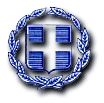 